	Зачислить с 28.10.2019 г. в младшую группу (1,6-3 лет) воспитанника Дмитрия Андреевича Р на основании Положения о порядке комплектования и приема детей дошкольного возраста и направления № 240001062288 от 08.10.2019 г. выданное МКУ «Управление образования Ужурского района» и личного заявления родителя (законного представителя).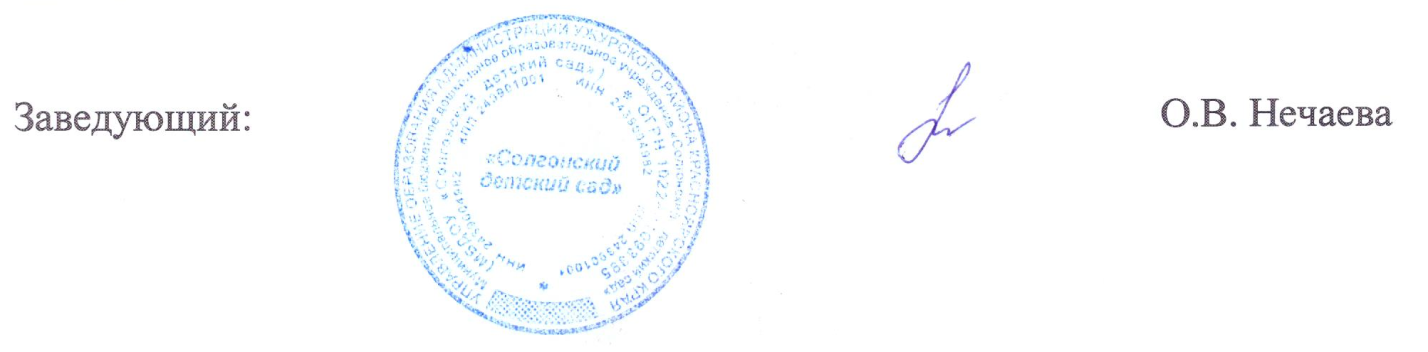 Выписка из приказа № 23-д от 28.10.2019 г. «О зачислении»МБДОУ «Солгонский детский сад» 